Chapter 21  Crossing the Channelchannel1 S3 W2 [countable]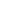 1 television a television station and all the programmes that it broadcasts: the news on Channel 42 for getting information/goods etca system or method that you use to send or obtain information, goods, permission etc: The U.S. is working through diplomatic channels to find a solution.channel of It is important that we open channels of communication with the police.3 sea/rivera) SG an area of water that connects two larger areas of water: St George's Channelb) the Channel British English the area of water between France and England [= the English Channel]c) TTW the deepest part of a river, harbour, or sea, especially where it is deep enough to allow ships to sail in4 waterDT a passage that water or other liquids flow along: an irrigation channel5 radioTCBa particular range of sound waves which can be used to send and receive radio messages6 in a surface D a long deep line cut into a surface or a long deep space between two edges The sliding doors fit into these plastic channels.7 way to express yourself a way of expressing your thoughts, feelings, or physical energy channel for Art provides a channel for the children's creativity.canal [countable]TTW a long passage dug into the ground and filled with water, either for boats to travel along, or to take water to a place: We walked along by the side of the canal ;the Panama Canalby canal The goods were transported by canal to London.deliver S2 W21 take something somewhere [intransitive and transitive] to take goods, letters, packages etc to a particular place or person: The morning mail has just been delivered.deliver something to somebody They set off to deliver supplies to an isolated village.2 deliver a speech/lecture/address etc to make a speech etc to a lot of people: The king delivered a televised speech to the nation on Nov 5.3 do something you should do [intransitive and transitive] to do or provide the things you are expected to, because you are responsible for them or they are part of your job: the costs of delivering adequate nursing care4 baby [transitive]MB to help a woman give birth to her baby, or to give birth to a baby: They rushed her to hospital where doctors delivered her baby.5 blow/shock etc [transitive] to give something such as a blow, shock, or warning to someone or something: He delivered a strong warning about the dangers facing the government.6 deliver a judgment/verdictSCL to officially state a formal decision or judgment: The jury delivered a verdict of unlawful killing.7 person[transitive] formal to put someone into someone else's control deliver somebody to somebody Sharett had betrayed him and delivered him to the enemy.lined adj1DC a coat, skirt etc that is lined has a piece of thin material covering the inside: a fleece-lined jacket2TCN paper that is lined has straight lines printed or drawn across it3 skin that is lined has wrinkles on itline2 [transitive]1DC to sew a piece of material onto the inside or back of another piece to make it stronger or warmer: Are those curtains lined?line something with something a leather coat lined with silk2 to form a layer over the inner surface of something: The birds use small leaves for lining their nests.line something with something The cage should be lined with straw.3 to form rows along the sides of something: Crowds lined the route to the palace.be lined with something The street was lined with small shops.4 line your own pockets to make yourself richer, especially by doing something dishonest - used to show disapprovaldetermined W31 having a strong desire to do something, so that you will not let anyone stop you: Gwen is a very determined woman.determined to do something She was determined to win.determined (that) He was determined that the same mistakes would not be repeated.2 showing determination, especially in a difficult situation determined attempt/effort She was making a determined effort to give up smoking.put up the sails5 raise
put something ↔ up to raise something to a higher position: I put up my hand and asked to leave the room.harbour1 British English ; harbor American English [countable]TTW an area of water next to the land where the water is calm, so that ships are safe when they are inside it: as they sailed into Portsmouth Harbourport1 W21 where ships stop[uncountable and countable]TTW a place where ships can be loaded and unloaded be in port We'll have two days ashore while the ship is in port.come into port/leave port The ferry was about to leave port.2 town[countable]TTW a town or city with a harbour or docks where ships can be loaded or unloaded: Britain's largest port3TD computer [countable]TD a part of a computer where you can connect another piece of equipment, such as a printer4 wine[uncountable]DFD strong sweet Portuguese wine that is usually drunk after a meal: a glass of port5 side of ship [uncountable]TTW the left side of a ship or aircraft when you are looking towards the front: on the port sideto port The plane tilted to port.6 any port in a storm spoken used to say that you should take whatever help you can when you are in trouble, even if it has some disadvantagesshipping [uncountable]1TTW ships considered as a group: The port is closed to all shipping.2TT the delivery of goods, especially by ship shipping company/industry/agent etc a Danish shipping company3 American English the amount of money you pay a company to deliver goods to you: The jewelry can be yours for $15 plus shipping and handling.lane S3 W3 [countable]1 a narrow road in the countryside: a quiet country lane2 a road in a city, often used in road names: the Hilton Hotel in Park Lane3TTR one of the two or three parallel areas on a road which are divided by painted lines to keep traffic apart: That idiot changed lanes without signalling.the inside/middle/outside lane Use the outside lane for overtaking only.the fast/slow lane Cars in the fast lane were travelling at over 80 miles an hour.three-lane motorway/highway/road4DS one of the narrow parallel areas marked for each competitor in a running or swimming race5TTWTTA a line or course along which ships or aircraft regularly travel between ports or airports: busy shipping lanescontainer [countable]1 something such as a box or bowl that you use to keep things in: ice cream in plastic containers2TT a very large metal box in which goods are packed to make it easy to lift or move them onto a ship or vehicle: a container shipoil tanker [countable]TTWTPGa large ship that carries oilferry1 plural ferries [countable]TTW a boat that carries people or goods across a river or a narrow area of watersteer1 /stɪə/1 car/boat etc [intransitive and transitive] to control the direction a vehicle is going, for example by turning a wheel: He was steering with only one hand.steer for/towards etc Steer toward the left.2 change somebody/something [transitive] to guide someone's behaviour or the way a situation develops steer somebody towards/away from/through etc something Helen tried to steer the conversation away from herself.3 be in charge of [transitive always + adverb/preposition] to be in charge of an organization, team etc and make decisions that help it to be successful, especially during a difficult time steer something through/to etc something McKinney steered the company through the recession.4 guide somebody to a place [transitive] to guide someone to a place, especially while touching them steer somebody towards/to etc something  Joel steered Don and Louise towards the backyard.5 steer clear (of somebody/something) informal to avoid someone or something unpleasant or difficult: Jo tried to steer clear of political issues.6 steer a course to choose a particular way of doing something: The government chose to steer a middle course between the two strategies (=chose a strategy that was not extreme).stir1 S3 W3 /stɜːr/past tense and past participle stirred, present participle stirring1 mix [transitive] to move a liquid or substance around with a spoon or stick in order to mix it together: Stir the paint to make sure it is smooth.stir something with something She stirred her coffee with a plastic spoon.stir something in/into something Stir a cup of cooked brown rice into the mixture.2 move slightly [intransitive and transitive] to move slightly or to make something move slightly: The crowd began to stir as they waited for the band to start.3 leave a place [intransitive] to leave or move from a place: He hadn't stirred from his chair all morning.4 feelingsa) [transitive] to make someone have a strong feeling or reaction stir memories/emotions etc The poem succeeds in stirring the imagination.b) [intransitive] if a feeling stirs in you, you begin to feel it: Excitement stirred inside her.5 do something[transitive] to make someone start doing something stir somebody to do something The incident stirred students to protest.6 cause troublebe stirring (it) British English informal to cause trouble between people by spreading false or secret information: Ben's always stirring!vacant /veɪ.kənt/1 a vacant seat, building, room or piece of land is empty and available for someone to use: Only a few apartments were still vacant.2BE formal a job or position in an organization that is vacant is available for someone to start doing fall vacant British English (=become vacant) He was offered the position of headmaster when it fell vacant.situations vacant British English (=the part of a newspaper where jobs are advertised)3 vacant expression/look/stare etcwritten an expression that shows that someone does not seem to be thinking about anything: He gazed at me with vacant eyes.—vacantly adverb: Cindy was staring vacantly into space.vacancy S3 plural vacancies  /ˈveɪ.kənt .si/1 [countable]BE a job that is available for someone to start doing: There are still two vacancies on the school board.vacancy for We have no vacancies for photographers at the moment.2 [countable]DLT a room in a hotel or building that is not being used and is available for someone to stay in: Let me see if we have a vacancy for tonight.3 [uncountable] written lack of interest or thought: His mouth fell open and the look of vacancy returned.fee S2 W2 [countable]an amount of money that you pay to do something or that you pay to a professional person for their work: school feesentrance/entry fee (=fee to enter a place) Park entrance fees have gone up to $15.doctor's/lawyer's/accountant's etc feeslegal/medical fee The insurance company paid all my medical fees.My solicitor charges a flat fee (=an amount that does not change) for handling the sale of a house.cost, costs, price, charge, fee, fareUse cost to talk about paying for services and activities, rather than objects • The total cost of the trip was under $500. • I worked out the cost of the repairs.Your costs are the amount of money you have to spend in order to run a business or to do a particular activity • The shop was not making enough money to cover its costs.Use price to mean the amount of money that you must pay for something in a place such as a shop or restaurant • We are cutting all our prices (NOT costs) by 50% for one day only! • We were shocked by the price of a cup of coffee in London.A charge is the amount you have to pay to have a particular service or use something • For a small charge we will also make your hotel reservations. A fee is the amount you have to pay to enter or join something • The gallery charges no entrance fee. • The fee for membership is £25 per year. It is also the amount you have to pay for a professional service • The lawyer explained her feesA fare is the amount you have to pay to travel somewhere by bus, train, plane etc • I need some money for my bus fare. • His parents paid his fare to Sydney.  